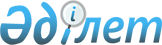 Об установлении квоты рабочих мест для инвалидов в Каргалинском районе
					
			Утративший силу
			
			
		
					Постановление акимата Каргалинского района Актюбинской области от 12 сентября 2013 года № 183. Зарегистрировано Департаментом юстиции Актюбинской области 25 сентября 2013 года № 3648. Утратило силу постановлением акимата Каргалинского района Актюбинской области от 16 мая 2016 года № 190      Сноска. Утратило силу постановлением акимата Каргалинского района Актюбинской области от 16.05.2016 № 190.

      В соответствии со статьей 31 Закона Республики Казахстан от 23 января 2001 года № 148 "О местном государственном управлении и самоуправлении в Республике Казахстан", с подпунктом 5-2 статьи 7 Закона Республики Казахстан от 23 января 2001 года № 149 "О занятости населения", подпунктами 1 и 3 статьи 31 Закона Республики Казахстан от 13 апреля 2005 года № 39 "О социальной защите инвалидов в Республике Казахстан", в целях расширения мер по содействию занятости инвалидов акимат Каргалинского района ПОСТАНОВЛЯЕТ:

      1. Установить для предприятий и организаций, не зависимо от форм собственности квоту рабочих мест для инвалидов в размере трех процентов от общей численности рабочих мест.

      2. Контроль за исполнением настоящего постановления возложить на заместителя акима района Тынымгереева И.Д.

      3. Настоящее постановление вводится в действие по истечении десяти календарных дней после дня его первого официального опубликования.


					© 2012. РГП на ПХВ «Институт законодательства и правовой информации Республики Казахстан» Министерства юстиции Республики Казахстан
				
      Аким района

Р.Сыдыков
